Exmo. SenhorPresidente do Instituto Superior TécnicoObservações:Em situações que originem a marcação de falta(s) injustificada(s), opto pela marcação de dias (ou meios-dias) de férias, nos termos e com os efeitos definidos no artigo 135.º da Lei Geral do Trabalho em Funções Públicas (LTFP), aprovada pela Lei 35/2014, de 20 de junho     S     N O trabalhador,	 O(s) responsável(is)1. Tanto no caso de amamentação como de aleitamento, a dispensa é válida durante o primeiro ano de vida do filho, sendo que, caso a amamentação se prolongue, deverá ser apresentado atestado médico que comprove essa situação.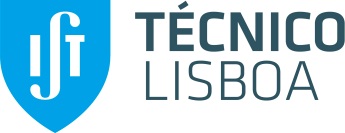 ANEXO IIIPARENTALIDADE(Nome), n.º mec.      , afeto (ao serviço), com o responsável hierárquico      , n.º mec.      , informa V. Ex.ª que, ao abrigo do Código do Trabalho, aprovado pela Lei n.º 7/2009, de 12 de fevereiro,  na sua redação atual, pretende gozar:1.1.1  Dispensa para amamentação,1.2  Dispensa para aleitamento,Nos termos previstos nos artigos 47.º e 48.º, com inicio a xx de  de 20xx e pelo período de tempo legalmente estabelecido, durante o qual entrará ao serviço às 00:00 e sairá às 00:00.2. Licença parental complementar, nos termos previstos na alínea b) do n.º 1 do artigo 51.º, na modalidade de tempo parcial (equivalente a 50% do horário a tempo inteiro) durante 12 meses com início a xx de  de 20xx, período durante o qual trabalhará a , entrando ao serviço às 00:00 e saindo às 00:00.3. Trabalho a tempo parcial de trabalhadores com responsabilidades familiares, nos termos previstos no artigo 55.º, pelo período de X anos e durante o qual, trabalhará: 3.1 A , entrando ao serviço às 00:00 e saindo às 00:00, ou 3.2 (indicar 3 dias da semana),Correspondente a uma afetação de       horas semanais.Horário a praticar a partir deConcordo________________________________________Concordo ____________________________________________________Despacho do Conselho de Gestão 